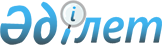 Об определении перечня должностей специалистов в области социального обеспечения, культуры и спорта, являющихся гражданскими служащими и работающих в сельской местностиПостановление акимата Созакского района Туркестанской области от 18 апреля 2024 года № 96. Зарегистрировано в Департаменте юстиции Туркестанской области 16 апреля 2024 года № 6515-13
      В соответствии с подпунктом 2) статьи 18, пунктом 9 статьи 139 Трудового кодекса Республики Казахстан, пунктом 2 статьи 31 Закона Республики Казахстан "О местном государственном управлении и самоуправлении в Республике Казахстан", акимат Созакского района ПОСТАНОВЛЯЕТ:
      1. Определить перечень должностей специалистов в области социального обеспечения, культуры и спорта, являющихся гражданскими служащими и работающих в сельской местности согласно приложению к настоящему постановлению.
      2. Контроль за исполнением настоящего постановления возложить на курирующего заместителя акима района.
      3. Настоящее постановление вводится в действие по истечении десяти календарных дней после дня его первого официального опубликования.
      "СОГЛАСОВАНО"МаслихатСозакского района Перечень должностей специалистов в области социального обеспечения, культуры и спорта, являющихся гражданскими служащими и работающих в сельской местности 1. Перечень должностей специалистов в области социального обеспечения:
      1) руководитель государственного учреждения и государственного казенного предприятия; 
      2) заместитель руководителя государственного учреждения и государственного казенного предприятия;
      3) руководитель отдела государственного учреждения и государственного казенного предприятия;
      4) консультант по социальной работе;
      5) специалист по социальной работе;
      6) заведующий отделением организации надомного обслуживания являющийся структурным подразделением организации районного значения (города областного значения);
      7) социальный работник по оценке и определению потребности в специальных социальных услугах;
      8) социальный работник по уходу за престарелыми и лицами с инвалидностью;
      9) социальный работник по уходу за детьми с инвалидностью и лицами с инвалидностью старше 18 лет с психоневрологическими заболеваниями;
      10) помощник: младшей (его) медицинской (ого) сестры (брата) (помощник медсестры);
      11) специалист по лечебной физической культуре;
      12) методист. 2. Перечень должностей специалистов в области культуры:
      1) руководитель (директор) государственного учреждения и государственного казенного предприятия; 
      2) заместитель руководителя (директор) государственного учреждения и государственного казенного предприятия; 
      3) руководитель отдела государственного учреждения и государственного казенного предприятия;
      4) режиссер;
      5) репетитор по вокалу;
      6) программист;
      7) звукорежиссер;
      8) звукооператор;
      9) культорганизатор (основных служб);
      10) аккомпаниатор;
      11) методист всех наименований (основных служб);
      12) музыкальный руководитель;
      13) руководитель коллектива (кружка);
      14) менеджер всех наименований;
      15) художники всех наименований (основных служб);
      16) библиотекарь;
      17) администратор;
      18) библиограф;
      19) учителя всех специальностей
      20) художник. 3. Перечень должностей специалистов в области спорта:
      1) руководитель (директор) государственного учреждения и государственного казенного предприятия;
      2) заместитель руководителя (директора) государственного учреждения и государственного казенного предприятия;
      3) методист;
      4) тренер-преподаватель;
      5) тренер;
      6) медицинская(ий) сестра/брат (специализированная (ый)).
					© 2012. РГП на ПХВ «Институт законодательства и правовой информации Республики Казахстан» Министерства юстиции Республики Казахстан
				
      Аким Созакского района

М. Турысбеков
Приложение к постановлению
Акима Созакского района
Туркестанской
области от 15 апреля 2024 года
№ 96